الجمهـوريــــــة التونسيـــــــةوزارة الفلاحة والموارد المائية والصيد البحريديــــــــوان الــحــبـــــوبإعلان عـــــــــــــــ02/2024ـــــــــــــــددتسويغ بعض مراكز ديوان الحبوب لتعاطي نشاط تجميع الحبوبيعتزم ديوان الحبوب عرض تسويغ مراكز كائنةبكل من ولايات زغوان ونابل وسوسة والقيروان والقصرين وسليانة للتسويغ لتعاطي نشاط تجميع حبوب الاستهلاك المنتجة محليا موزعة علىسبعةأقساط كالآتي:فعلى الراغبين في المشاركة في قسط أو أكثر الاتصال بمصالح الكتابة القارة للصفقات بديوان الحبوب الكائن مقرهبعدد 30 شارع آلان سفاري تونس، بداية من تاريخ صدور هذا الإعلان لسحب كراس الشروط مجانا.ويمكن معاينة المراكز المذكورة بالجدول بالتنسيق مع رؤساء الدوائر الجهوية لديوان الحبوب الذي ينتمي لها العقار.ترسل العروض باسم السيدة الرئيسة المديرة العامة لديوان الحبوب 30 شارع آلان سفاري تونس- صندوق بريد رقم 173 البلفدير 1002 - تونس - عن طريق البريد مضمون الوصول أو عن طريق البريد السريع أو تودع مباشرة بمكتب الضبط المركزي لديوان الحبوب مقابل الحصول على وصل إيداع. تقدم العروض في ظرف خارجي مغلق يحمل عبارة "لا يُفتح"-طلب عروض عـ02/2024ـددالمتعلقبتسويغ بعضمراكزديوان الحبوب لتعاطي نشاط تجميع الحبوب -ويجب أن يحتوي بداخله على الوثائق التالية:ضمان بنكي وقتي لكل قسط بمبلغ قدره ألفدينار (1000د) طبقا للملحق عدد08أو أصل وثيقة التنزيل البنكي بالحساب الجاري لديوان الحبوب رقم 10007037194834678841 المفتوح لدى الشركة التونسية للبنك فرع المنزه1 حي المهرجان بقيمة تساوي مبلغ أو مبالغ الضمان القسط أو الأقساط المزمع كراؤها، ويتم استرجاع الضمان في وقت لاحق. الوثائق الإدارية المنصوص عليها بالجدول المضمن بالفصل الخامس (05)من كراس الشروط الإدارية. ظرف مغلق يحمل عبارة الظرف (أ)"العرض الفني" ويحتوي بداخله على الوثائق المنصوص عليها بالجدول المضمن بالنقطة الأولى الفصل الخامس (05) من كراس الشروط الإدارية.ظرف مغلق يحمل عبارة الظرف (ب) "العرض المالي" ويحتوي على بداخله على الوثائق المنصوص عليها بالجدول المضمن بالنقطة الثانيةالفصل الخامس (05) من كراس الشروط الإدارية.يبقى المشاركون ملزمين بعروضهم مدة 90 يوما ابتداء من اليوم الموالي للتاريخ الأقصى المحدد لقبول العروض.      حدد آخر أجل لقبول العروض بتاريخ 18 مارس 2024بدخول الغاية وعلى الساعة الواحدة بعد الزوال (13.00) ويؤخذ بعين الاعتبار ختم مكتب الضبط المركزي لديوان الحبوب لتحديد تاريخ وساعة وصول العروض.يقصى آليا كلعرض لا يحتوي على الضمان البنكي الوقتي أو أصل التنزيل البنكيأو وثيقة التعهد أو يصل إلى ديوان الحبوب بعد الأجل الأقصى المحدد لقبول العروض.المحتوىالولايةمكونات القسطالبيانالقسطملحق 01زغوانمخزنين (2) – مبنى إداري يتكون من مكتبين (2) – مرفقين صحيين - مبنى للحارسمسكن يتكون من ثلاثة (3) غرف – مطبخ – مرفق صحي.مركز الناظور01ملحق 02نابلمخزن – فضاء مغطى – أ رض بيضاء -مبنى إداري يتكون من مكتبين   ومرفق صحي.مركز بئر بورقبة02ملحق 03سوسةثلاثة مخازن (3) - مكتبين - مرفق صحيمركز بوفيشة03ملحق 04القيروان08 صوامع خرسانية – مخزن – مبنى إداري – مرفق صحي – بيت حراسة – أرض بيضاءمركز حفوز04ملحق 05القيروان08 خلايا اسمنتية -مخزنين - مبنى إداري - مركب صحي -بيت حراسةمركز حاجب العيون05ملحق06القصرين04 مخازن أفقية – مساحة بيضاء – مكتب – مركب صحيمركز سبيبة06ملحق 07سليانةمخزن كبير مقسم الى مخزنين- بنكر غير مغطى -مجهز بجسر قبان -مبنى إداري يتكون من مكتبين و قاعة للعملةومركب صحي و محل للأكياس وأخذ العينات -أرض بيضاء،مسكن متكون من ثلاثة غرف ومطبخ ومرفق صحي وحديقة مسيجةمركز الروحية07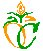 